МИНИСТЕРСТВО ЗДРАВООХРАНЕНИЯПРИДНЕСТРОВСКОЙ МОЛДАВСКОЙ РЕСПУБЛИКИ28 октября 2020 г.                                                                                                                   № 87г. ТираспольПРОТОКОЛповторного заседания тендерной комиссии Министерства здравоохраненияПриднестровской Молдавской Республики на закупку медико-фармацевтической продукции (изделий медицинского назначения) и комплектующих для медицинской техники для отделений ГУ «Республиканский госпиталь инвалидов ВОВ» и 
ГУ «Рыбницкая центральная районная больница» осуществляющих процедуры гемодиализа.ПОВЕСТКА ДНЯ:Закупка медико-фармацевтической продукции (изделий медицинского назначения) и комплектующих для медицинской техники для отделений ГУ «Республиканский госпиталь инвалидов ВОВ» и ГУ «Рыбницкая центральная районная больница» осуществляющих процедуры гемодиализа:Тендерная комиссия Министерства здравоохранения Приднестровской Молдавской Республики осуществляет свою деятельность в соответствии со следующими нормативными правовыми актами:Постановлением Правительства Приднестровской Молдавской Республики от 30 января 2014 года № 36 «Об утверждении Положений, регулирующих порядок проведения ведомственного тендера, заключения договоров о закупках товаров, выполнении работ, предоставлении услуг, выдачи заключения, регистрации и осуществления финансирования договоров, заключаемых организациями, финансируемыми, за счет средств бюджетов различных уровней» (САЗ 14-6) в действующей редакции;28 октября 2020 года - первый день заседания тендерной комиссии.СЛУШАЛИ:На официальном сайте Министерства здравоохранения Приднестровской Молдавской Республики 21 октября 2020 года была размещена детальная информация о проведении повторного тендера по вопросу закупки медико-фармацевтической продукции (изделий медицинского назначения) и комплектующих для медицинской техники для отделений 
ГУ «Республиканский госпиталь инвалидов ВОВ» и ГУ «Рыбницкая центральная районная больница» осуществляющих процедуры гемодиализа (www.minzdrav.gospmr.org).Заявки на участие в тендере принимались до 17 часов 00 минут 27 октября 2020 года включительно.До указанного срока в секретариат тендерной комиссии поступила 1 (одна) заявка на участие в тендере от следующего хозяйствующего субъекта:1. ООО «Екипамед Интер», ПМРMD-3200 ПМР г. Бендеры ул. Мичурина, 5а, кв. 30,
р/с 2212380000000370 Куб 38 в БФ 6706 ЗАО «Приднестровский Сбербанк»
ф/к 0300043970, к/с 20210000094
Директор – Унту Ю.С.
Контактные телефоны: 00(373)680-22-557; 00(373)795-55-282Первый день заседания тендерной комиссии объявляется открытым.ВЫСТУПИЛИ:Романовская Р.В.: Сегодня, 28 октября 2020 года, проводится заседание тендерной комиссии по вопросу закупки медико-фармацевтической продукции (изделий медицинского назначения) и комплектующих для медицинской техники для отделений 
ГУ «Республиканский госпиталь инвалидов ВОВ» и ГУ «Рыбницкая центральная районная больница» осуществляющих процедуры гемодиализа.На повторный тендер поступила 1 (одна) заявка на участие от хозяйствующего субъекта ООО «Екипамед Интер» – в соответствии с пунктом 12 Приложения 1 к Постановлению Правительства Приднестровской Молдавской Республики от 30 января 2014 года № 36 «Об утверждении Положений, регулирующих порядок проведения ведомственного тендера, заключения договоров о закупках товаров, выполнении работ, предоставлении услуг, выдачи заключения, регистрации и осуществления финансирования договоров, заключаемых организациями, финансируемыми, за счет средств бюджетов различных уровней» в текущей редакции, предлагаю повторный  тендер на закупку медико-фармацевтической продукции (изделий медицинского назначения) и комплектующих для медицинской техники для отделений ГУ «Республиканский госпиталь инвалидов ВОВ» и ГУ «Рыбницкая центральная районная больница» осуществляющих процедуры гемодиализа признать несостоявшимся и рекомендовать Министру здравоохранения Приднестровской Молдавской Республики издать Приказ о заключении договора на закупку медико-фармацевтической продукции (изделий медицинского назначения) и комплектующих для медицинской техники для отделений ГУ «Республиканский госпиталь инвалидов ВОВ» и ГУ «Рыбницкая центральная районная больница» осуществляющих процедуры гемодиализа.Голосовали:«ЗА» – 8 (восемь) – единогласноРЕШИЛИ:В соответствии с пунктом 12 Приложения 1 к Постановлению Правительства Приднестровской Молдавской Республики от 30 января 2014 года № 36 «Об утверждении Положений, регулирующих порядок проведения ведомственного тендера, заключения договоров о закупках товаров, выполнении работ, предоставлении услуг, выдачи заключения, регистрации и осуществления финансирования договоров, заключаемых организациями, финансируемыми, за счет средств бюджетов различных уровней» в текущей редакции, тендер на закупку медико-фармацевтической продукции (изделий медицинского назначения) и комплектующих для медицинской техники для отделений 
ГУ «Республиканский госпиталь инвалидов ВОВ» и ГУ «Рыбницкая центральная районная больница» осуществляющих процедуры гемодиализа признать несостоявшимся и рекомендовать Министру здравоохранения Приднестровской Молдавской Республики издать Приказ о заключении договора на закупку медико-фармацевтической продукции (изделий медицинского назначения) и комплектующих для медицинской техники для отделений ГУ «Республиканский госпиталь инвалидов ВОВ» и ГУ «Рыбницкая центральная районная больница» осуществляющих процедуры гемодиализа.Заседания тендерной комиссии объявляется закрытым.МИНИСТЕРУЛОКРОТИРИИ СЭНЭТЭЦИЙАЛ РЕПУБЛИЧИЙМОЛДОВЕНЕШТЬ НИСТРЕНЕ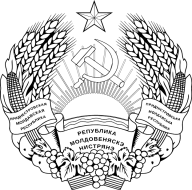 МIНICТЕРСТВООХОРОНИ ЗДОРОВ’ЯПРИДНIСТРОВСЬКОI  МОЛДАВСЬКОI РЕСПУБЛIКИСостав тендерной комиссии:Председатель комиссии:                                Романовская Р.В.Члены комиссии:                                Питюл Н.А.                                Цушко Е.С.                                Шарков Д.А.                                Булига Т.В.                                Марьян А.А.                                Олиниченко Д.В.                                Дяченко А.Г.                                Танасогло С.В.Секретариат:                                Рошко В.А.                                Киржой Ю.О.                                Тиханская Е.А.Приглашенные:представитель Министерства государственной безопасности Приднестровской Молдавской Республики – Костюненко Т.В.представитель Министерства государственной безопасности Приднестровской Молдавской Республики – Кирсей И.В.представитель Управления по борьбе с экономическими преступлениями и коррупцией Министерства внутренних дел Приднестровской Молдавской Республики –Мунтян М.В.Приглашенные:представитель Министерства государственной безопасности Приднестровской Молдавской Республики – Костюненко Т.В.представитель Министерства государственной безопасности Приднестровской Молдавской Республики – Кирсей И.В.представитель Управления по борьбе с экономическими преступлениями и коррупцией Министерства внутренних дел Приднестровской Молдавской Республики –Мунтян М.В.Отсутствовали: Член комиссии:                               Дяченко А.Г.№ п/пНаименованиеЕд. изм.ГУ «РГИВОВ»ГУ «Рыбницкая ЦРБ»Итого:1.Таблетированная солькг7 0004 00011 0002.Фильтр тонкой очистки (20 дюймов,20 мкр, совместимый с действующими системами водоподготовки)шт.1010203.Фильтр тонкой очистки (20 дюймов, 5 мкр, совместимый с действующими системами водоподготовки)шт.1010204.Насос для WRO 61-62 SP 2A – 33шт.1125.Насос для накопительного бака, совместимый с действующими системами водоподготовки шт.1126.Манжета для измерения артериального давления, совместимая с аппаратами Fresenius 4008S classixшт.13720